SARAVANAN 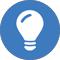 About Me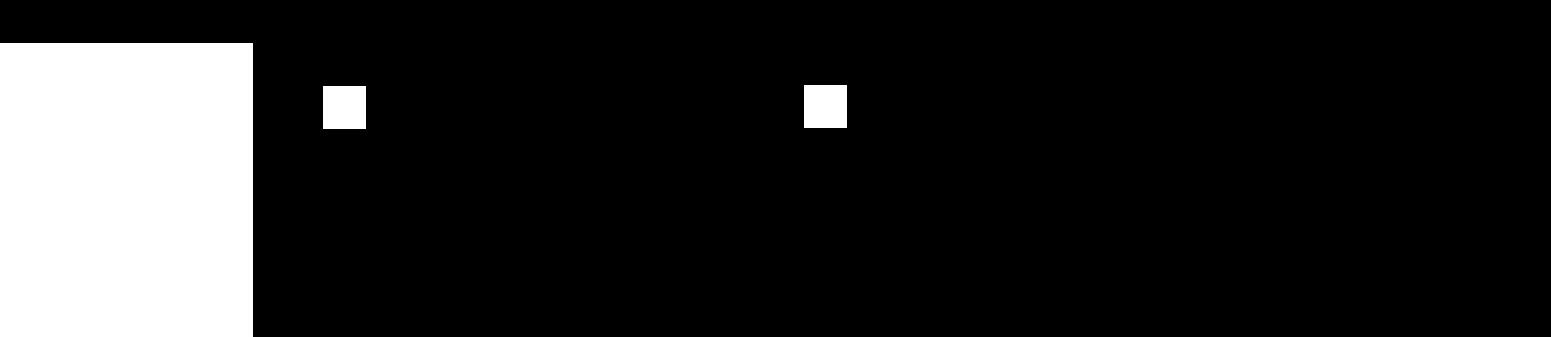 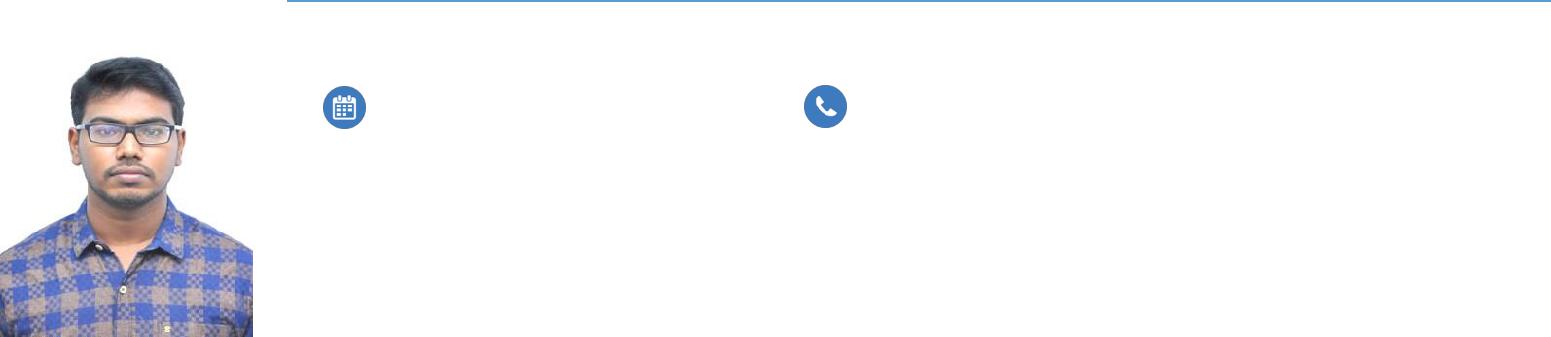 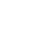 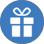 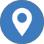 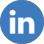 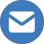 Civil Engineering ProfessionalSeeking a career that is challenging and interesting, and lets me work on the leading areas of technology, a job that gives me opportunities to learn, innovate and enhance my skills and strengths in conjunction with company goals and objectives.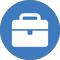 Work ExperienceSeptember 2016 – Feb 2018Quantity SurveyorP&C Projects Pvt LtdChennai, TamilnaduProject Details –“BALANCE WORK OF TOWNSHIP PACKAGE for NTECL TAMILNADU ENERGY COMPANY LIMITED, VALLUR THERMAL POWER PROJECT, CHENNAI – 600 103 .”prepare contract documents, including bills of quantities with the the client;undertake cost analysis for repair and maintenance project work;assist in establishing a client's requirements and undertake feasibility studies;perform risk, value management and cost control;advise on a procurement strategy;identify, analyzed develop responses to commercial risks;prepare and analyze costing for tenders;allocate work to subcontractors;provide advice on contractual claims;analyze outcomes and write detailed progress reports;value completed work and arrange payments.,October 2015 – Augest 2016Quantity SurveyorP&C Project Pvt LtdChennai, TamilnaduProject Details:“Construction of multistoried Quarters building for Income Tax Department at Nungambakkam Chennai”prepare contract documents, including bills of quantities with the the client;undertake cost analysis for repair and maintenance project work;assist in establishing a client's requirements and undertake feasibility studies;perform risk, value management and cost control;advise on a procurement strategy;identify, analyzed develop responses to commercial risks;prepare and analyze costing for tenders;allocate work to subcontractors;provide advice on contractual claims;analyze outcomes and write detailed progress reports;value completed work and arrange payments.,April 2015 – September2016Trainee EngineerSiva Shankar projects pvt ltd.Chennai, Tamilnadu	Billing.	Cash handling	Site supervision, Quantity Surveying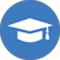 EducationBachelor, EngineeringAsan memorial College of Engineering & TechnologyAnna UniversityGraduated, 2015Marks 6.41 CGPA12thDr.Ambedkar Govt. Hr. Sec. SchoolGraduated, March 2011Marks 74.75%10thGeneral cariappa Hr. Sec. School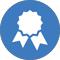 Graduated, July 2004Marks 64.2 %Skills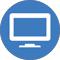 Ms Office 2010LanguagesEnglishTamil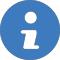 Personal DetailsDeclarationI, Saravanan Ravichandran, hereby declare that the information contained herein is true and correct to the best of my knowledge and belief.Place:Date:Saravanan 3Years’ experienceSaravanan.379866@2freemail.com April 26, 1992Bur Dubai, Dubai, UAE.Auto CaddRevit  STAAD ProPrimavera3Ds Max.Computer ProficiencyComputer ProficiencyMarital Status:SingleBirthday:April 26, 1992Nationality:IndianVisa Status:Visit Visa